                                       COMUNE DI SORA	              Allegato “ A ”PROVINCIA DI FROSINONEConcorso “Luca Polsinelli : un uomo, un alpino, una vita donata”.PremessaIl Comune di Sora indice la 14ª Edizione del Concorso “Luca Polsinelli : un uomo, un alpino, una vita donata” dedicato alla figura del Mar. Ca. Luca POLSINELLI e ai valori contenuti nel suo messaggio: pace, libertà e democrazia. Scopo dell’iniziativa è sensibilizzare i giovani alla riflessione sulle tematiche della libertà, della convivenza pacifica tra i popoli e del dialogo tra etnie diverse.Informazioni GeneraliIl concorso richiede la presentazione elaborati grafici, letterari e musicali da parte degli studenti delle scuole primarie, secondarie di I e II grado del Comune di Sora,  sul tema  <  “ Una Penna” per scrivere il futuro >.L’iniziativa è tesa alla valutazione della   percezione, delle riflessioni e dei sentimenti che la tematica suddetta suscita alla comunità studentesca.Disciplinare Art. 1 DestinatariIl Comune di Sora indice la 14ª Edizione del Concorso “Luca Polsinelli: un uomo, un alpino, una vita donata”  dedicato alla figura del Mar. Ca. Luca Polsinelli, riservato agli studenti degli istituti di istruzione primaria, secondaria di I e II grado del Comune di Sora.Possono essere scelte varie forme espressive che illustrino il tema <  “ Una Penna” per scrivere il futuro >.Art. 2 SezioniIl Concorso è articolato nelle seguenti sezioni:      1. Sezione Scuole Primarie;	      2. Sezione Scuole Secondarie di I grado;      3. Sezione Scuole Secondarie di II grado.Art. 3 AmbitiTutte le sezioni possono concorrere per i seguenti ambiti:Ambito arti figurative e tecniche varie: Disegni, posters, collages e tecniche grafiche in genere;Ambito letterario: componimenti in poesia o prosa (max. 25 righe).Ambito musicale: componimenti in musicaArt. 4 Requisiti di partecipazioneGli alunni potranno partecipare con un elaborato realizzato in gruppo o singolarmente. E’ possibile concorrere con uno o più elaborati per classe.Art. 5  Modalità di partecipazioneGli elaborati dovranno essere presentati in plichi sigillati che ne garantiscano l’integrità. Ogni plico dovrà contenere un singolo elaborato. All’interno di ciascun plico dovrà essere inserita una scheda nella quale siano indicati: il titolo e la descrizione sintetica dell’elaborato; le generalità della classe (sezione e scuola frequentata) e dell’alunno;la sezione e l’ambito a concorso ai quali si chiede di partecipare;l’insegnante o gli insegnanti di riferimento e i loro recapiti telefonici.Un fac-simile della scheda è disponibile presso l’Ufficio Stampa, in Corso Volsci, n. 111 – 03039 Sora (FR) e  sul sito dell’Ente: www.comune.sora.fr.it .  All’esterno del plico dovrà essere indicata la dicitura: Contiene elaborato per la partecipazione alla 14 ª Edizione del Concorso “Luca Polsinelli: un uomo, un alpino, una vita donata”. Sezione_______________________________ Ambito____________________________.Art. 6 Termine di presentazioneGli elaborati,  predisposti   secondo le modalità specificate all’art. 5, dovranno pervenire entro e non oltre  le ore 12.00 del 13 marzo 2023, all’indirizzo: Comune di Sora – Ufficio stampa  - Corso Volsci, n.111 – 03039 SORA (FR). La consegna a mano potrà avvenire presso l’Ufficio Protocollo del Comune di Sora,  nei giorni e negli orari di seguito specificati:martedì, mercoledì e venerdì dalle 9.00 alle 13.00;lunedì e giovedì dalle 9.00 alle 13.00 e dalle 15.00 alle 17.00.Art. 7 Modalità di selezioneLa Commissione, che sarà nominata con Determinazione del Dirigente del Servizio Pubblica Istruzione, composta da docenti e da esperti dei vari ambiti coinvolti, premierà, a suo insindacabile giudizio, secondo le seguenti modalità:Per la Sezione Scuole Primarie: premio al primo classificato per ciascun ambito;Per la Sezione Scuole Secondarie di I grado: premio al primo classificato per ciascun ambito;Per la Sezione Scuole Secondarie di II grado: premio al primo classificato per ciascun ambito.Art. 8 PremiazioneLa premiazione si svolgerà a Sora il 5 maggio 2023, presso l’Auditorium “Cesare Baronio”. Nel corso della cerimonia i concorrenti premiati presenteranno i propri lavori e saranno consegnati loro i premi.Gli elaborati vincitori potranno essere utilizzati dal Comune di Sora in occasioni di ricorrenze e manifestazioni istituzionali attinenti al tema del concorso.Art. 9 Costi di partecipazioneLa partecipazione al concorso è gratuita.Art. 10 Restituzione dei materialiGli elaborati consegnati non saranno restituiti e resteranno di proprietà del Comune di Sora che potrà esporli nelle sedi appropriate. Il Comune di Sora si riserva la possibilità di pubblicare i lavori pervenuti e di costituire una banca dati a disposizione delle Istituzioni pubbliche che ne faranno richiesta; quindi, nulla sarà dovuto agli autori nell’eventualità di pubblicazione.Art. 11 Obblighi dei partecipantiLa partecipazione al concorso implica, di fatto, l’accettazione di tutte le norme indicate nel presente disciplinare.Art. 12 Tutela dei dati personaliAi sensi della Legge del 31.12.96, n. 675, “Tutela delle persone rispetto al trattamento dei dati personali”, modificata ai sensi del D. Lgs. 196/03 (Codice Privacy) si dichiara che il trattamento dei dati dei partecipanti è finalizzato unicamente alla gestione del concorso. Si dichiara inoltre, ai sensi delle norme vigenti in materia, che con l’invio degli elaborati i partecipanti al concorso acconsentono al trattamento dei dati personali.Per ulteriori informazionihttp://www.comune.sora.fr.itCOMUNE DI SORA – UFFICIO STAMPA  CORSO VOLSCI, n.111 – SORA (FR)tel. 0776/828218 e-mail: 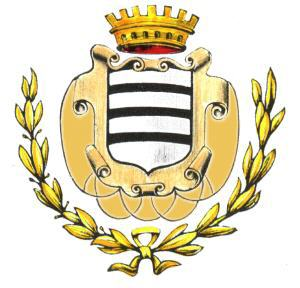 